ҠАРАР                                                                                                  РЕШЕНИЕ27 февраль 2023 й                         №58-2                               27 февраля 2023 гО деятельности Администрации сельского поселения Октябрьский сельсовет муниципального района Благовещенский район Республики Башкортостан в 2022 годуЗаслушав отчёт главы администрации сельского поселения Октябрьский сельсовет муниципального района Благовещенский район Республики Башкортостан Коряковцева А.Н. «О деятельности администрации сельского поселения Октябрьский сельсовет муниципального района Благовещенский район Республики Башкортостан в 2022 году», Совет сельского поселения Октябрьский сельсовет отмечает, что в 2022 году деятельность администрации осуществлялась в соответствии с Федеральными законами № 131-ФЗ «Об общих принципах организации местного самоуправления в Российской Федерации».   В 2022 году в бюджет сельского поселения поступило 6 752 346,08 исполнено на 6 290 682,46.Все средства бюджета строго были израсходованы по целевому назначению.Основные расходы по бюджету были направлены на: -аппарат администрации- 1 245 493,23(начисления на заработную плату, эл.энергия, ГСМ и т.д.);-обеспечение пожарной безопасности-200 000,00 руб (100%);-мобилизационная и вневойсковая подготовка- 118 545,00 рублей (100%);-благоустройство – 466 663,31 руб (100%)- коммунальное хозяйство-8 869,00 руб.  (100%) - жилищное хозяйство-475 532,31 руб (100%)- дорожное хозяйство – 376 000,00 руб. (98%);- культура – 383 559,17 руб. (98,96 %) Хищения и недостачи денежных и материальных запасов за 2022 год не происходило. Сохранена стабильная экономическая и общественно политическая ситуация в сельском поселении; Особое внимание уделялось обращениям и заявлениям граждан. На основании вышеизложенного Совет сельского поселения Октябрьский сельсовет муниципального района Благовещенский район Республики Башкортостан р е ш и л:Информацию главы администрации сельского поселения Октябрьский сельсовет муниципального района Благовещенский район Республики Башкортостан Коряковцева А.Н. «О деятельности администрации сельского поселения Октябрьский сельсовет муниципального района Благовещенский район Республики Башкортостан за 2022 год» принять к сведению.Считать основными задачами администрации сельского поселения Октябрьский сельсовет муниципального района Благовещенский район Республики Башкортостан:        -принять меры по увеличению налоговых и неналоговых доходов для пополнения бюджета сельского поселения         - обеспечить выполнение плана мероприятий по оптимизации бюджетных расходов, сокращению нерезультативных расходов, увеличению собственных доходов за счет имеющихся резервов по сельскому поселению Октябрьский сельсовет;- улучшение уровня жизни населения;- благоустройство населённого пункта;-активизировать работу по уличному освещению- развитие и увеличение ЛПХ ;- обеспечение пожарной безопасности на территории сельского поселения Октябрьский сельсовет муниципального района Благовещенский район Республики Башкортостан;- активизировать работу по развитию малого и среднего бизнеса;-предоставление качественных коммунальных услуг и дальнейшее повышение качества жизни населения;- продолжить работу по развитию социальной инфраструктуры сельского поселения;-активизировать участие населения в работе по решению вопросов местного значения.3. Контроль за настоящим решением возложить на постоянную комиссию Совета сельского поселения Октябрьский сельсовет муниципального района Благовещенский район Республики Башкортостан.Глава сельского поселения                                          А.Н.КоряковцевАУЫЛ БИЛӘМӘҺЕ ХАКИМИӘТЕ ОКТЯБРЬСКИЙ АУЫЛ СОВЕТЫМУНИЦИПАЛЬ РАЙОНЫНЫҢБЛАГОВЕЩЕН РАЙОНЫБАШКОРТОСТАН РЕСПУБЛИКАhЫ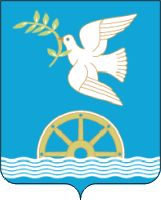 СОВЕТ СЕЛЬСКОГО ПОСЕЛЕНИЯ ОКТЯБРЬСКИЙ СЕЛЬСОВЕТМУНИЦИПАЛЬНОГО РАЙОНА БЛАГОВЕЩЕНСКИЙ РАЙОНРЕСПУБЛИКИ БАШКОРТОСТАН